АДМИНИСТРАЦИЯСЕЛЬСКОГО ПОСЕЛЕНИЯ КРАСНЫЙ ЯРМУНИЦИПАЛЬНОГО РАЙОНА КРАСНОЯРСКИЙСАМАРСКОЙ ОБЛАСТИПОСТАНОВЛЕНИЕот _23.01.2017__ года № __11__О передаче в оперативное управление муниципального казенного учреждения «Благоустройство» администрации сельского поселения Красный Яр муниципального района Красноярский Самарской областиВ соответствии со статьей 299 Гражданского кодекса Российской Федерации, постановлением администрации сельского поселения Красный Яр муниципального района Красноярский от 25.06.2013 г. № 152 «О создании муниципального казенного учреждения «Благоустройство» сельского поселения Красный Яр муниципального района Красноярский», на основании решения Собрания представителей сельского поселения Красный Яр муниципального района Красноярский Самарской области от 13.01.2017 г. № 1 «О передачи имущества, находящегося в собственности сельского поселения Красный Яр муниципального района Красноярский Самарской области в оперативное управление  МКУ «Благоустройство» муниципального района Красноярский Самарской области», постановляю: Передать в оперативное управление муниципального казенного учреждения «Благоустройство» сельского поселения Красный Яр муниципального района Красноярский Самарской области имущество согласно приложению, к настоящему постановлению.Муниципальному казенному учреждению «Благоустройство» сельского поселения Красный Яр муниципального района Красноярский Самарской области принять имущество, указанное в пункте 1 настоящего постановления по акту приема-передачи в десятидневный срок с момента вынесения настоящего постановления.3. Настоящее постановление направить в Комитет по управлению муниципальной собственностью администрации муниципального района Красноярский Самарской области для внесения соответствующих изменений в реестр имущества сельского поселения Красный Яр муниципального района Красноярский Самарской области в 5 - дневный срок с момента подписания акта приема-передачи.5. Контроль за исполнением постановления возложить на заместителя Главы сельского поселения Красный Яр муниципального района Красноярский Самарской области Серебрякова В.В.Глава сельского поселения Красный Ярмуниципального района КрасноярскийСамарской области								А.Г. БушовПеречень муниципального имущества, подлежащего передаче в оперативное управление МКУ «Благоустройство» сельского поселения Красный Яр муниципального района Красноярский Самарской областиПриложение к постановлению администрации сельского поселения Красный Яр муниципального района Красноярский Самарской области от ___________ №____№ п/пИнвентарный номерНаименование недвижимого имуществаМесторасположениеПлощадь, кв.мДата ввода в эксплуатациюБалансовая стоимость (руб.)Остаточная стоимость (руб.)112Здание общественного туалетаСамарская область, Красноярский район, с. Красный Яр, ул. Комсомольская, д. 97 «А».46,20 кв.м01.01.2005342638,82186881,67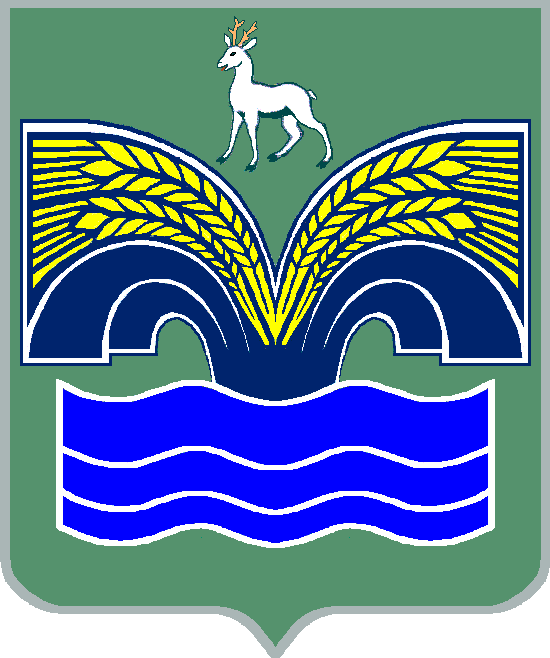 